Rester auprès de la victimeFaire appeler l’ infirmier-e de l’établissement    Poste journée                                         Poste nuit             Observer  Si le blessé ou le malade saigne abondamment S’il ne répond pas aux questionsS’il ne respire pas ou difficilementS’il se plaint de fortes douleurs       Appeler le SAMU : composer le 15         Le contenu du message doit être le suivant :Nom et adresse de l’établissementNature de l’urgence (chute, malaise, signes de gravité)Nombre, sexe, âge de la (ou des) victime(s)Description de l’état observé de la (ou des) victime(s)Emplacement exact de la victime (salle de cours, gymnase, couloir….) Appliquer les consignes du SAMU                                                      Ne jamais raccrocher le premier. Couvrir. Rassurer. Ne pas donner à boire    Faire appeler un responsable administratif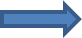  Chef d’établissement    Adjoint                 CPE                         Permanence nuit    Penser à faciliter l’arrivée des secours (Portail…)        Rappeler le 15 si l’état de la victime évolueBien utiliser l’affiche « Protocole d’URGENCE » Les préalables indispensables  L’infirmier(e) ou le médecin, référent santé de l’établissement, propose l’organisation des premiers secours d’urgence. Lors d’une réunion (personnels de direction, d’éducation, de santé…), un travail en concertation permettra de définir les besoins en cas d’urgence, en fonction des ressources de l’établissement. L’organisation qui en découle est validée par le chef d’établissement et le conseil d’administration. Elle  est portée à la connaissance de toute la communauté éducative.Déterminer :La liste des personnels volontaires formés aux gestes d’urgenceLa localisation des fiches d’urgenceLa localisation des trousses de premiers secoursDéfinir les lieux stratégiques où le protocole d’urgence doit être affiché dans l’établissement :Lieux avec un taux de passages élevéLieux qui présentent des risques particuliers : self, gymnase, internat…Lieux à proximité d’un poste téléphonique pour appeler l’infirmier(e) ou le 15Dans le cadre des enfants et adolescents  atteints de troubles de la santé évoluant sur une longue période :Les personnels de direction et de vie scolaire ont à leur disposition :La liste des élèves ayant un projet d’accueil individualisé (PAI)La localisation des PAI  accompagnés de la prescription médicale et des médicamentsAgir face à une urgence :  1er cas : L’infirmier(e) est présent(e) : Il (Elle) répond à l’urgence et évalue le degré de gravité du cas.  2ème cas : L’infirmier(e) est absent(e) :  Les personnels de la communauté éducative appliquent le protocole d’urgence et renseignent le registre spécifique tenu à cet effet. Dans les deux cas, la famille ou le responsable légal de l’élève doit être informé de la situation d’urgence.Composition d’une trousse de premiers secoursElle doit comporter: Compresses stériles individuelles Bandes de gaze Sparadrap Pansements adhésifs hypoallergéniques Pansements compressifs Un désinfectant -Chlorhexidine en uni dose (ne pas utiliser chez l’enfant de moins de 30 mois sans avis médical) Sérum physiologique oculaire en uni dose 1 pack de froid instantané – isoler la peau avec une compresse ou le vêtement (risque d'engelure) Gants jetables obligatoires pour TOUS les soins 1 paire de ciseaux 1 pince à échardes 1 couverture isothermique 1 thermomètre frontalIl est nécessaire de la vérifier et de la renouveler régulièrementTout autre médicament est exclu (un médicament n’est jamais inoffensif et peut provoquer des effets secondaires indésirables)En cas de sortie scolaire, ne pas oublier la trousse à laquelle il convient d’ajouter, s’il y a lieu, les PAI  et les médicaments prescrits dans ce cadre.BO du 6 janvier 2000 relatif à l’organisation des soins et des urgences